Об исполнении бюджета городскогопоселения Осинки муниципального района БезенчукскийСамарской области за полугодие 2019 годаВ соответствии с п. 5 статьи 264.2 Бюджетного кодекса Российской Федерации, руководствуясь Уставом городского поселения Осинки муниципального района Безенчукский Самарской области ПОСТАНОВЛЯЮ:1.Утвердить прилагаемый отчёт об исполнении бюджета городского поселения Осинки муниципального района Безенчукский Самарской области за полугодие 2019 года по доходам в сумме 5956 тыс. рублей и расходам в сумме 6212 тыс. рублейс превышением расходов наддоходами в сумме 256 тыс. рублей и направить на рассмотрение в Собрание представителей городского поселения Осинки муниципального района Безенчукский Самарской области.2.Утвердить следующие показатели отчета за полугодие 2019 года:2.1.доходы бюджета городского поселения Осинки муниципального района Безенчукский Самарской области  за полугодие 2019 года по кодам классификации доходов бюджетов согласно приложению 1 к настоящему постановлению;2.2.источники финансирования дефицита бюджета городского поселения Осинки муниципального района Безенчукский Самарской области за полугодие 2019 года по кодам классификации источников финансирования дефицитов бюджетов согласно Приложению 2 к настоящему постановлению;2.3.ведомственную структуру расходов бюджета городского поселения Осинки муниципального района Безенчукский Самарской области за полугодие 2019 года согласно Приложению 3 к настоящему постановлению;2.4.расходы  бюджета городского поселения Осинки муниципального района Безенчукский Самарской области за полугодие 2019 года согласно приложению 4 к настоящему постановлению;2.5.использование бюджетных ассигнований резервного фонда Администрации городского поселения Осинки муниципального района Безенчукский Самарской области за полугодие 2019 года согласно приложению 5 к настоящему постановлению.3.Численность служащих органов местного самоуправления городского поселения Осинки муниципального  района  Безенчукский  Самарской области на  01.07.2019 года  составила 8 человек (из них  муниципальных служащих - 1), расходы на оплату их труда составили 1129 тыс. рублей (на  содержание  муниципальных служащих - 153 тыс. рублей).4.Решения и действия  (или бездействие) органов и должностных лиц местного самоуправления могут быть обжалованы в соответствии с действующим законодательством.5.Опубликовать настоящее Постановление в местной газете «Вестник городского поселения Осинки», разместить на официальном сайте в сети Интернет.Глава городского поселения С.В. БузуевСошкина О.Е.56071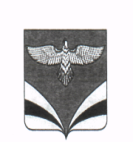 АДМИНИСТРАЦИЯГОРОДСКОГО ПОСЕЛЕНИЯ ОСИНКИ                        муниципального района БезенчукскийСамарской областиПОСТАНОВЛЕНИЕп.г.т. Осинки